Beste ouder(s) / verzorger(s),Uw kind werkt sinds kort met Gynzy’s verwerkingssoftware voor rekenen en spelling. Met deze software zijn de papieren boekjes overbodig geworden. Uw kind maakt alle opdrachten op de I-pad. De oefenstof sluit aan bij de op onze school aanwezige lesmethoden van Spelling op Maat en voor de rekenmethode Wereld in Getallen. Uw kind werkt volledig op zijn/haar eigen niveau. Gynzy berekent voortdurend het niveau van uw kind en past hier de volgende opgaven op aan. Hij/zij wordt tijdens het werken ondersteund in het leerproces, bijvoorbeeld door tips te krijgen op welke manier een som het beste uitgerekend kan worden.In de Gynzy leeromgeving worden leerlingen op diverse manieren gemotiveerd zichzelf te ontwikkelen door te oefenen. Hiervoor biedt Gynzy veel variatie in de verschillende oefeningen, krijgt uw zoon/dochter heldere feedback en precies de juiste hoeveelheid uitdaging. Ook geeft Gynzy uw kind inzicht in de eigen voortgang en kan hij/zij sterren verdienen met het aantal opgaven dat hij/zij goed maakt.Nadat uw kind een instructie van de leerkracht heeft ontvangen kan uw zoon/dochter zelfstandig aan de slag. De leerkracht kan direct zien waar uw kind mee bezig is en hoe dit gaat. Ook kan de leerkracht exact zien welke fouten uw kind maakt, zodat hij/ zij kan besluiten om even bij te sturen. Het analyseren van de vaardigheden van uw kind is gemakkelijk en overzichtelijk geworden voor de leerkracht. Binnen de software staat het niveau van de leerling centraal.Uw zoon/dochter kan ook thuis inloggen door de app van Gynzy Kids te downloaden of naar www.gynzykids.nl te gaan. Op school heeft hij/zij een inlognaam en een wachtwoord gekregen.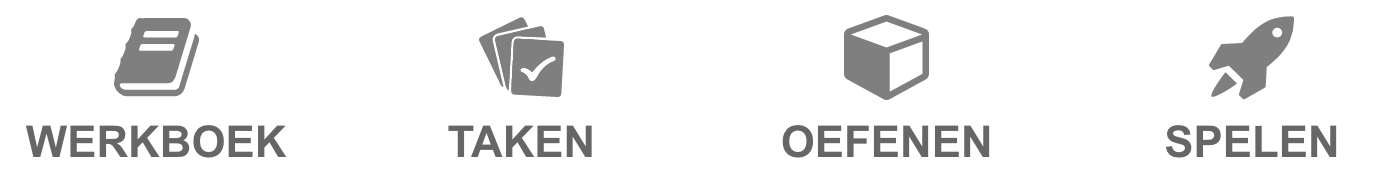 Wanneer uw kind ingelogd is in Gynzy Kids verschijnen de volgende opties:Werkboek: Dit is het werkboek waar uw kind in de klas mee werkt. Uw kind heeft instructie van de leerkracht nodig om hierin te kunnen werken.Taken: Onder het kopje taken ziet u het huiswerk of de weektaak dat de leerkracht voor uw kind heeft klaargezet. Dit kan uw kind zelfstandig maken!Oefenen: Naast het opgegeven huiswerk kunnen kinderen verder oefenen met verschillende educatieve tools en puzzels.Spelen: Hier kan uw kind nog even lekker spelen na het harde werken.De leerkracht van school zal u via uw kind informeren hoe u het beste met de tabbladen ‘werkboek’ en ‘taken’ om kan gaan. Uw kind mag thuis ook drukken op het tabblad ‘oefenen’ en ‘spelen’.Mocht u hier vragen over hebben, dan kunt u terecht bij ;Carien Voshaar leerkracht groep 5aThies Welhuis leerkracht groep 5/6Paulien Flims leerkracht groep 6a Meer informatie kunt u vinden op: www.gynzy.com/help.Vriendelijke groeten,Team De Leemstee